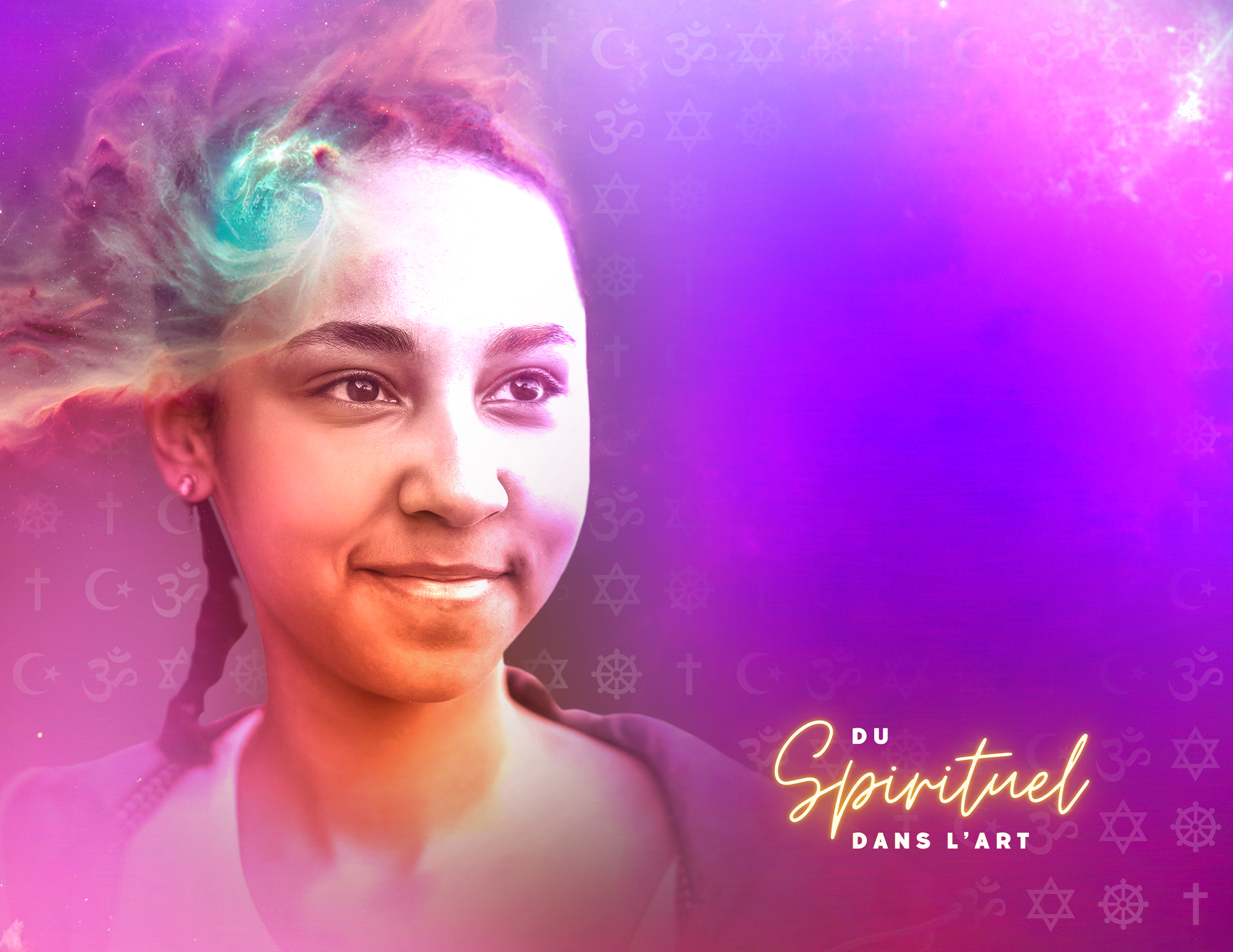 NoŒuvre d’inspiration : Mode d’expression (voir tableaux de fondements afeao.ca)Site web vers l’œuvre1Préhistoire : période paléolithique ”art”rupestre” Grotte de Lascaux, d’Altamirapeinturehttps://fr.wikipedia.org/wiki/Grotte_de_Lascaux
https://fr.wikipedia.org/wiki/Grotte_d%27Altamira 2Préhistoire : période paléolithiqueVénus de Willendorfsculpturehttps://fr.wikipedia.org/wiki/V%C3%A9nus_de_Willendorf 3Préhistoire : période néolithique La montagne sacré du Bégo gravure (pétroglyphe)https://www.hominides.com/livres-et-medias/la-montagne-sacree-du-bego/ 4Préhistoire : période mégalithique: Stonehenge
Temple-utérus de la déesse mère, la dame endormie, le triangle sacré, etc.land artsculpturehttps://en.wikipedia.org/wiki/Stonehenge
https://matricien.wordpress.com/geo-hist-matriarcat/europe/malte/ 5Antiquité : Égypte ancienne’ Pyramide de Khéopsland arthttps://fr.wikipedia.org/wiki/Pyramide_de_Kh%C3%A9ops 6Grèce antique : période géométriqueVase funérairemétier d’art - poteriehttps://blog.artsper.com/fr/la-minute-arty/decryptage-des-mouvements-cles-de-lart-grece-antique%EF%BF%BC/ 7Rome antique : La femme au tambour (voir “When the Drummers Were Women”, Layne Redman pour plus d’artefacts et oeuvres)sculpturehttps://www.honest-broker.com/p/when-the-drummers-were-women8Byzance : Ravenne, Mausolée de Gala PlacidiaSaint-Paul et 
Saint-Pierre, colombes s'abreuvant, symbole du baptême.
Cerfs venant boire à la source de vie - dans un croisillon.de l’édificemétier d’art - mosaïquehttps://commons.wikimedia.org/wiki/File:Mosaik1_Mausoleum_Galla_Placidia-2.jpg
https://fr.wikipedia.org/wiki/Mausol%C3%A9e_de_Galla_Placidia#/media/Fichier:Ravenna_Mausoleo_di_Galla_Placidia_207.jpg NoŒuvre d’inspiration : Mode d’expression (voir tableaux de fondements afeao.ca)Site web vers l’œuvre9Art médiéval : période romane Le livre de Kells. 
Abbatiale Ste-Foy de Conquespeinture- enluminurearchitecturehttps://fr.wikipedia.org/wiki/Livre_de_Kells
https://fr.wikipedia.org/wiki/Art_roman#/media/Fichier:Conques_eglise_porche.JPG 10Art médiéval : période gothique (cathédrales européennes) La Sainte-Chapellearchitecturehttps://fr.wikipedia.org/wiki/Art_gothique 11Renaissance : quattrocento La flagellation du Christ de Piero della Francescapeinturehttps://fr.wikipedia.org/wiki/Quattrocento#/media/Fichier:Piero_della_Francesca_042.jpg12Renaissance : cinquecento La cène de Vinci de de Vinci
La Porte du Paradis de Ghiberti
La Piéta de Michel-Angepeinture, bas-reliefsculpturehttps://fr.wikipedia.org/wiki/La_C%C3%A8ne_%28L%C3%A9onard_de_Vinci%29
https://www.google.com/search?client=firefox-b-e&q=les+portes+du+paradis+Ghiberti 
https://fr.wikipedia.org/wiki/Piet%C3%A0_(Michel-Ange) 13Art baroqueLe nouveau-né de Georges de la Tourpeinturehttps://docs.google.com/document/d/1ryq9i9TyrDUW5QxLK8opS9rZpbILZ46L/edit 1419e siècle, post impressionnismeLa Nuit étoilée de Vincent Van Goghpeinturehttps://fr.wikipedia.org/wiki/Vincent_van_Gogh 1520e siècleGelmeroda IX de Lionel Feiningerpeinturehttps://www.britannica.com/biography/Lyonel-Feininger 16Identité franco-ontarienne : Vers l’au-delà de Clément Bérini
Sans titre (VIerge à l’enfant) de Clément BériniPeinturehttps://docs.google.com/document/d/1ryq9i9TyrDUW5QxLK8opS9rZpbILZ46L/edit NoŒuvre d’inspiration : Mode d’expression (voir tableaux de fondements afeao.ca)Site web vers l’œuvre17Art des Premières nations : Maxine Noël (son nom Siou Ioyan Mani)
Earth’s Drum Beat

peinture (gouache)https://docs.google.com/document/d/1ryq9i9TyrDUW5QxLK8opS9rZpbILZ46L/edit 18Art MétisA Portrait of Wealth de Nathalie Bertin
Gems in a Bog de Nathalie BertinPeinturehttps://docs.google.com/document/d/1ryq9i9TyrDUW5QxLK8opS9rZpbILZ46L/edit 19Art InuitCross Current » de Ningeokuluk TeeveeEstampe-peinture https://docs.google.com/document/d/1ryq9i9TyrDUW5QxLK8opS9rZpbILZ46L/edit 